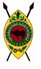 AGRICULTURAL SOCIETY OF KENYAP.O. BOX 478-20100NAKURUTEL. (+254) 0722339457/0722957621Website: www.ask.co.ke_________________________________________________________________________________PRE-QUALIFICATION DOCUMENT 2024 FORSUPPLIERS, CONTRACTORS AND SERVICE PROVIDERS_________________________________________________________________________________Name of Supplier /Contractor/Service Provider____________________________________________Prequalification Category Description:__________________________________________________Category Description:___________________________________________________________________Please Indicate (tick) relevant category of your Company and Registration NumberWomen establishment/group:		Registration Number___________________Youth establishment/group:		Registration Number___________________Disabled:				Registration Number___________________Other:					Registration Number ___________________PRE-QUALIFICATION CRITERIAThe society shall use the following certified documents to determine suitability for registration as the society’s supplier, service provider or contractor.A valid certificate of incorporation or registrationA Valid Tax Compliance certificateRelevant Business Permits from local authorityValid certificate for youth, women, disabled groups where applicableValid PIN certificateRegistration certificate from the National Construction Authority-NCA for contractorsProfiles of staff relevant to the business category entered, including highest academic and professional or technical qualifications.References from at least three organisations that you have transacted with in form of any of the following:A copy of a contract signed with each of the organisationsA copy of a Local Purchase Order (LPO) or service order (LSO) from each of the organisationsA copy of a delivery note or signed job card from each of the organisationsA letter of recommendation signed by a senior official from each of the organisations.A summary litigation history entered in the Litigation history form from in this document.A Profile of the organisation contacts and business location (Refer to business questionnaire form in this document) including:Copy of ownership or lease agreements  Details of physical location – sketch of location includedWorking fixed and mobile phone numbers, email and website addressContacts of relevant personnelState your terms of payment. Also indicate the volume of business that you are capable of handling in one transaction. (Refer to business questionnaire form in this document)State your delivery period after issuance of LPO/LSO for the category of business tendered.Other documents required include:Two years certified audited accounts NSSF Compliance CertificateNHIF - remittances for the last 2 months.BUSINESS QUESTIONNAIRE [CONFIDENTIAL] – Please provide credible/reliable information.Section 1: General InformationBusiness Name__________________________________________________________________Location of Business: Town___________________________ Plot Number___________________Street/Road/Floor___________________________________________________ (attach map/sketch)Fixed Telephone Line_____________________________________ Mobile___________________Valid Licence/Business Permit No.______________________________ Expiry_____________Contact Person Name________________________________ Telephone_________________Email contact:_________________________________________ Website_________________________Section 2: Nature of Business2a. Sole Proprietor Full Name___________________________________________Nationality____________________Date of birth_______________________ID number/Passport Number ___________________________2b. PartnershipState details as follows		Names			Nationality 		ID/Passport Numbers		Shares1____________________________________________________________________________________2____________________________________________________________________________________3____________________________________________________________________________________4____________________________________________________________________________________2c. Registered Company Public/Private_______________________State nominal and issued Capital: Nominal (Ksh) _______________ Issued (ksh) ___________________State details of directors as follows		Names			Nationality 		ID/Passport Numbers		Shares1____________________________________________________________________________________2____________________________________________________________________________________3____________________________________________________________________________________4____________________________________________________________________________________Section 3: TransactionsMaximum volume of transactions at any given time (Ksh)___________________________Your bank name_______________________ Account No.__________________ Branch______________LITIGATION HISTORY FORMName of Supplier/Contractor/Service Provider___________________________________________Suppliers/Contractors/Service Providers should provide information on any history of litigation or arbitration resulting from contracts executed in the last 5 years or currently under execution.DECLARATIONI/we have completed these forms accurately at the time of application and we can confirm that all responses are valid and can be authenticated if required to do so. Any inaccuracy and fallacies in the information entered herein will be used as grounds for disqualification from further considerations.Signed __________________________________________________________________Name________________________________________________________________________Designation_____________________________________________________________Date:_______________________________________________________________Company Stamp:____________________________________________________________________A bound copy of this document and all attachments should be submitted. Loose copies shall not be accepted.YearAward for or againstName of Client, Cause of litigation and matter in disputeDisputed amount(Current Value, Ksh equivalent)